Сведения о деятельности муниципального учреждения городского округа город Уфа Республики Башкортостан 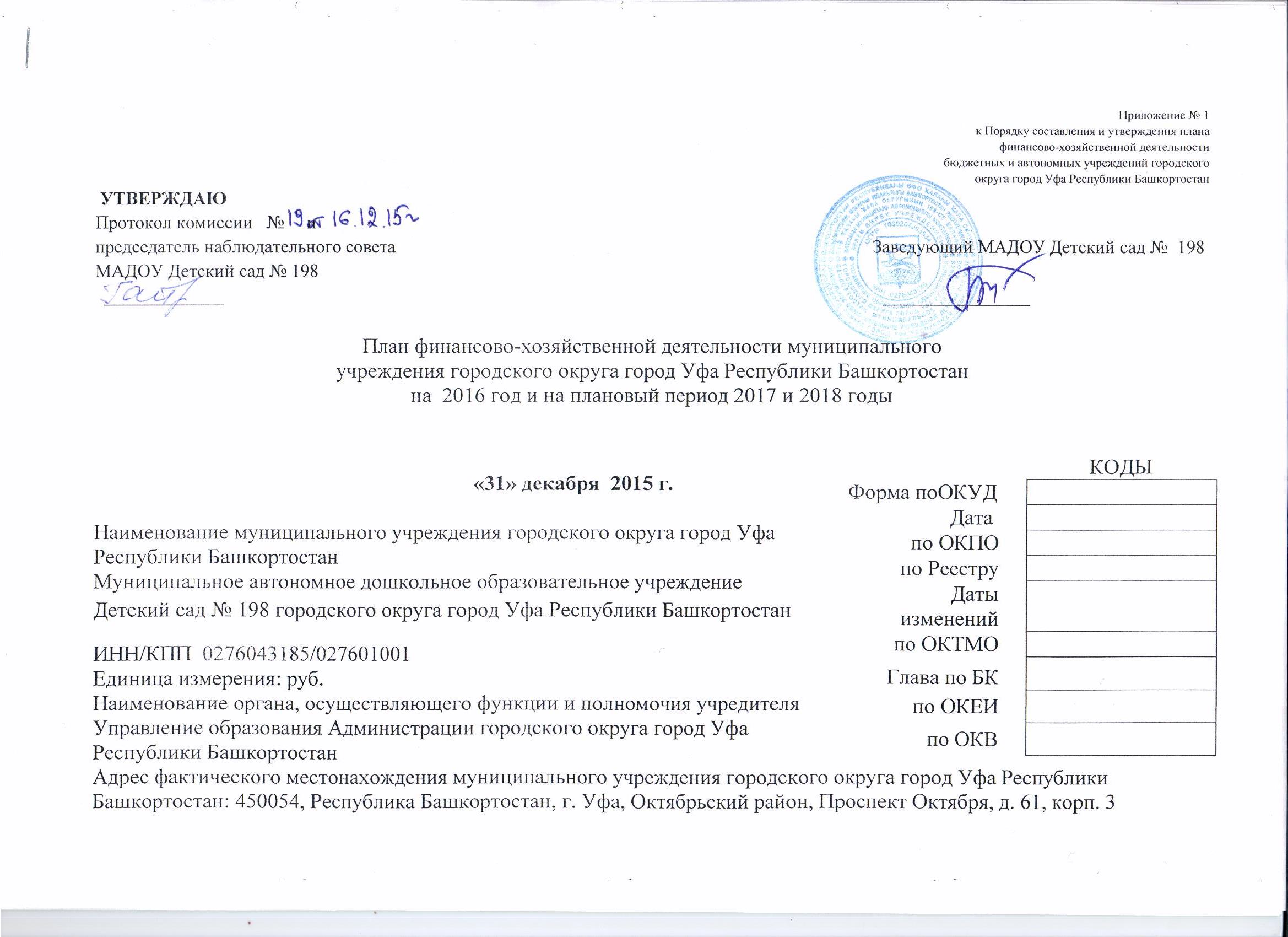 Цели деятельности муниципального учреждения: - осуществление комплекса мер, направленных на сохранение и укрепление физического и психического здоровья детей;- физическое, интеллектуальное и личностное развитие: становление общечеловеческих ценностей;- развитие воображения и творческих способностей ребенка:- взаимодействие с семьей для обеспечения полноценного развития ребенка.- осуществление социальной защиты личности ребенка.Виды деятельности муниципального учреждения: - образовательная деятельность по основным общеобразовательным программам дошкольного образования;- образовательная деятельность по программам дополнительного образования;-  образовательная деятельность по программам специального (коррекционного) образования;- оказание платных дополнительных образовательных услуг;- лечебно – профилактическая, оздоровительная работа с часто болеющими детьми;- финансово – хозяйственная деятельность.Перечень услуг (работ), относящихся к основным видам деятельности учреждения, предоставление которых осуществляется за плату: - изучение спроса на платные дополнительные образовательные услуги, определение предполагаемого контингента детей;- формирование нормативно – правовой базы платных дополнительных образовательных услуг;- создание условий для предоставления платных дополнительных образовательных услуг;- заключение договоров с заказчиком на оказание платных дополнительных образовательных услуг в каждом случае персонально на определенный срок;- в течение оговоренного периода возможны дополнительные соглашения к договору по стоимости обучения. Договора являются отчетным документом и хранятся не менее 5 лет;- издание приказа об организации работы Учреждения по оказанию платных дополнительных образовательных услуг, утверждение графика работы работников, предоставляющих услуги, сметы доходов и расходов, учебных планов и т. д.- заключение трудовых соглашений со специалистами на предоставление услуг.Общая балансовая стоимость недвижимого муниципального имущества на дату составления Плана, всего: ____________в том числе:закрепленного собственником имущества за учреждением на праве оперативного управления:_______________________приобретенного учреждением за счет выделенных собственником имущества учреждения средств:___________________приобретенного учреждением за счет доходов, полученных от иной приносящей доход деятельности:________________Общая балансовая стоимость движимого муниципального имущества на дату составления Плана:___________________в том числе балансовая стоимость особо ценного движимого имущества:____________________________________Таблица 1 Показатели финансового состояния учреждения на ____________________20 ___ г.(последнюю отчетную дату)№ п/пНаименование показателяСумма, тыс. руб.1.Нефинансовые активы, всего:из них:1.1.Недвижимое имущество, всего:в том числе: остаточная стоимость1.2.Особо ценное движимое имущество, всего:в том числе: остаточная стоимость1.3.Иное движимое имущество, всего:в том числе остаточная стоимость 2.Финансовые активы, всего:из них:2.1.Денежные средства учреждения, всего:в том числе:денежные средства учреждения на счетахиные финансовые инструменты2.2.Дебиторская задолженность по доходам2.3.Дебиторская задолженность по расходам за счет средств бюджета городского округа город Уфа Республики Башкортостан, всего:в том числе:по выданным авансам на услуги связипо выданным авансам на транспортные услугипо выданным авансам на коммунальные услугипо выданным авансам на услуги по содержанию имуществапо выданным авансам на прочие услугипо выданным авансам на приобретение основных средствпо выданным авансам на приобретение нематериальных активовпо выданным авансам на приобретение непроизведенных активовпо выданным авансам на приобретение материальных запасовпо выданным авансам на прочие расходы2.4.Дебиторская задолженность по расходам за счет доходов, полученных от приносящей доход деятельности, всего:в том числе:по выданным авансам на услуги связипо выданным авансам на транспортные услугипо выданным авансам на коммунальные услугипо выданным авансам на услуги по содержанию имуществапо выданным авансам на прочие услугипо выданным авансам на приобретение основных средствпо выданным авансам на приобретение нематериальных активовпо выданным авансам на приобретение непроизведенных активовпо выданным авансам на приобретение материальных запасовпо выданным авансам на прочие расходы3.Обязательства, всего1578,15 из них:3.1.Просроченная кредиторская задолженность- 3.2.Кредиторская задолженность по расчетам с поставщиками и подрядчиками за счет средств бюджета городского округа город Уфа Республики Башкортостан, всего 1405,31в том числе:по начислениям на выплаты по оплате трудапо оплате услуг связипо оплате транспортных услугпо оплате коммунальных услуг 675,23по оплате услуг по содержанию имущества 44,97по оплате прочих услуг24,32 по приобретению основных средствпо приобретению нематериальных активовпо приобретению непроизведенных активовпо приобретению материальных запасов660,79 по оплате прочих расходовпо платежам в бюджетпо прочим расчетам с кредиторами3.3.Кредиторская задолженность по расчетам с поставщиками и подрядчиками за счет доходов, полученных от приносящей доход деятельности, всего:172,84 в том числе:по начислениям на выплаты по оплате трудапо оплате услуг связи0,5 по оплате транспортных услугпо оплате коммунальных услугпо оплате услуг по содержанию имущества 36,10по оплате прочих услуг5,6 по приобретению основных средствпо приобретению нематериальных активовпо приобретению непроизведенных активовпо приобретению материальных запасов127,54 по оплате прочих расходовпо платежам в бюджет3,1 по прочим расчетам с кредиторами